Programa veraniego 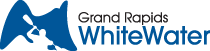 de la ciencia y el liderazgo ¡Restablezcamos los rápidos al rio Grand River por todos!Solicitud de admisiónLa organización Grand Rapids White Water (GRWW) es una sin fines de lucros que se basa en Grand Rapids y trabaja en un planeamiento holístico de restaurar el río Grand River, lo cual ha sido afectado por muchos años por la degradación y la negligencia. La restauración del río provendrá beneficios considerables por el medio ambiente y la economía, ampliará las oportunidades recreativas, brindará la oportunidad económica, mejorará la seguridad pública y fomentará la imagen de Grand Rapids como un sitio distinto y atractivo para vivir, trabajar y jugar. Líderes comunitarias en las ciencias, el negocio y la administración pública son conscientes de que abordar los desafíos de nuestro siglo depende de nuestra habilidad de crear un futuro sostenible en que puede trabajar en interdependencia los negocios, el medio ambiente y el bienestar social, en vez de oposición. Como parte de esta dedicación a proteger y restaurar el río Grand River, el Programa veraniego de la ciencia y el liderazgo de la organización GRWW les ofrece a los alumnos de secundaria la oportunidad de realizar investigación científica práctica de los mejillones snuffbox (una variedad de almeja pequeña), además de provenir a los alumnos la oportunidad de aprender de profesionales en los campos de la política, el negocio, la equidad social y las ciencias. Los alumnos involucrados:Realizarán investigación científica práctica sobre los mejillones snuffbox.Aprenderán y podrán en práctica los principales de Diseño de pensamiento, un proceso para la creatividad y la innovación. Trabajarán con los científicos, los dueños de negocios y los líderes civiles de nuestras comunidades.Presentarán los resultados de su investigación a líderes comunitarias que trabajan en construir un futuro sostenible. Los alumnos que completan los requisitos del programa de la asistencia, el informe de investigación, las presentaciones del equipo y el perfil de carrera recibirán una asignación educacional de $200. Fechas del programa: 8 de julio – 19 de julio (lunes – viernes), sesión de la mañana O de la tardeUbicación: Grand Rapids Public MuseumHoras:   Sesión de la mañana: 7:30 a.m. - 12:00 p.m. (10 alumnos)	Sesión de la tarde: 12:30 p.m. – 5:00 p.m. (10 alumnos)	Además, es probable que serán 1 ó 2 presentaciones fuera de las horas de claseFecha de entrega: Hay que entregar la solicitud antes del 1 de mayo. Los alumnos serán contactados después del 15 de mayo. Los solicitantes tienen que cumplir los requisitos siguientes:		Información personal		Respuestas escritas		Recomendación de un(a) profesor(a)		Recomendación de un adulto (quien no es un miembro de la familia) Las recomendaciones pueden ser entregadas separadamenteInformación Personal (confidencial – no será compartida)Nombre: ______________________________________________________________________Nivel de curso en el secundario en el otoño de 2019 (elige uno): 11o grado (junior) / 12o grado (senior)Nombre de escuela: ______________________________________________________________Fecha de nacimiento (dd/mm/aa): _____/______/______ Género: varón / hembra / prefiere no decir / otro: ___________Correo electrónico: ________________________________________@_____________________Número de teléfono de(l)/la alumno/a: _______________________________________________Dirección postal: _________________________________________________________________			Ciudad: ____________________________      Código Postal: _________________*	*	*	*    *Nombre de padre/cuidador: ________________________________________________________Correo electrónico de padre/cuidador: _____________________________@_________________Número de teléfono de padre/cuidador: ______________________________________________Prefiero…(elige uno): 	Sesión de la mañana		Sesión de la tarde		Cualquiera sesiónEntregue la solicitud completada a:Postal: Grand Rapids Whitewater, 120 Lyon St NW, Grand Rapids, MI 49503O completar la solicitud en línea: grandrapidswhitewater.org/public-process/summer-programRespuestas EscritasPor favor incluya respuestas escritas a mano o a la máquina a las preguntas siguientes. Limite las respuestas a no más de 100 palabras por cada uno. Estas preguntas sirven a ayudarnos conocerte: no hay respuestas correctas ni incorrectas, y sólo son una parte de la solicitud más grande. ¿Cómo aprendiste del Programa veraniego de la ciencia y el liderazgo de GRWW, y porque te interesa?La visión de GRWW para este programa incluye 4 valores fundamentales: la diversidad, el liderazgo, la involucración y la sostenibilidad. ¿Cómo te han preparado tu experiencia y origen para ser efectivo/a en este programa con estos valores?Cuenta de una vez en la que tuviste que trabajar duro.Cuenta de una vez en la que tuviste que trabajar bien en un proyecto con alguien que podría haber sido diferente a ti de alguna manera (el origen, las creencias, las experiencias, la personalidad). Cuenta de algo para que estás responsable. Cuenta de una experiencia memorable que has tenido al aire libre. Programa veraniego de la ciencia y el liderazgo Recomendación de un adultoPara ser completado por un adulto no relacionadoUsted ha sido pedido de completar una recomendación para un(a) estudiante solicitando participación en el Programa veraniego de la ciencia y el liderazgo de la organización GRWW. Los estudiantes realizarán investigaciones científicas sobre los mejillones snuffbox (una variedad de almeja pequeña) que es reconocido federalmente como una especie en peligro de extinción. También reunirán con líderes comunitarios en las ciencias, el negocio y la administración pública para aprender más sobre los principales de sostenibilidad. Los estudiantes tienen que ser dispuesto/as a trabajar duro, contribuir individualmente y en grupos y tener la habilidad de trabajar bien con otros de fondos diversos. ¡Gracias por su tiempo! 	Mande recomendaciones completadas a:	En línea: grandrapidswhitewater.org/public-process/summer-program	Por correo:      Grand Rapids Whitewater 			129 Lyon St NW			Grand Rapids, MI 49503Programa veraniego de la ciencia y el liderazgo Recomendación de un(a) maestro/aUsted ha sido pedido de completar una recomendación para un(a) estudiante solicitando participación en el Programa veraniego de la ciencia y el liderazgo de la organización GRWW. Los estudiantes realizarán investigaciones científicas sobre los mejillones snuffbox (una variedad de almeja pequeña) que es reconocido federalmente como una especie en peligro de extinción. También reunirán con líderes comunitarios en las ciencias, el negocio y la administración pública para aprender más sobre los principales de sostenibilidad. Los estudiantes tienen que ser dispuesto/as a trabajar duro, contribuir individualmente y en grupos y tener la habilidad de trabajar bien con otros de fondos diversos. ¡Gracias por su tiempo! 	Mande recomendaciones completadas a:	En línea: grandrapidswhitewater.org/public-process/summer-program	Por correo:      Grand Rapids Whitewater 			129 Lyon St NW			Grand Rapids, MI 49503